ГЛАВА  ГОРОДА  ЭЛИСТЫПОСТАНОВЛЕНИЕВ соответствии с Градостроительным кодексом Российской Федерации, статьей 28 Федерального закона от 6 октября 2003 года № 131-ФЗ «Об общих принципах организации местного самоуправления в Российской Федерации», Положением о публичных слушаниях в городе Элисте, утвержденным решением Элистинского городского Собрания от 31 августа 2006 года № 4,постановляю:Провести 19 января 2021 года в 15.00 часов собрание участников публичных слушаний по прилагаемому проекту решения Элистинского городского Собрания «О внесении изменений в Генеральный план города Элисты» по вопросам:включения в зону индивидуальной жилой застройки (до 3 эт.), с исключением из зоны улично-дорожной сети, земельных участков с кадастровыми номерами 08:14:030425:82, 08:14:030425:80, 08:14:030425:109, 08:14:030425:108, 08:14:030425:107, 08:14:030425:106, 08:14:030425:111, 08:14:030425:128, 08:14:030425:112, 08:14:030425:110, 08:14:000000:3787 общей площадью 6600 кв.м., расположенных по адресу: Республика Калмыкия, город Элиста, 17-я улица, №№ 28, 30, 32, 34, 36, 38, 40, 42, 44, 46, 48;включения в зону индивидуальной жилой застройки (до 3 эт.), с исключением из зоны улично-дорожной сети, земельных участков с кадастровыми номерами 08:14:030542:2034, 08:14:030542:206, 08:14:030542:207, 08:14:030542:208, 08:14:030542:210, 08:14:030542:225, 08:14:030542:224, 08:14:030542:135, 08:14:030542:136, 08:14:030542:138, 08:14:030542:1598 общей площадью 6450 кв.м., расположенных по адресу: Республика Калмыкия, город Элиста, ул. Калачинская, №№ 25 «Б», 26 «Б», 27 «Б», 28 «Б», 29 «Б», ул. Привокзальная, №№ 2, 2 «Б», 2 «В», 2 «Г», 5 микрорайон, в 60-70 метрах северо-восточнее АЗС;включения в зону индивидуальной жилой застройки (до 3 эт.), с исключением из зоны улично-дорожной сети, земельных участков с кадастровыми номерами 08:14:030134:1161, 08:14:030134:1162, 08:14:030134:1177, 08:14:030134:1173, 08:14:030134:1176, 08:14:030134:1179, 08:14:030134:1158, 08:14:030134:1199, 08:14:030134:1175, 08:14:030134:1170, 08:14:030134:10428, 08:14:030134:10429, 08:14:030134:1172, 08:14:030134:1169, 08:14:030134:1159, 08:14:030134:1174, 08:14:030134:1163, 08:14:030134:1168, 08:14:030134:1164, 08:14:030134:1167 общей площадью 11400 кв.м., расположенных по адресу: Республика Калмыкия, город Элиста, ул. Северная, №№ 7, 9, 13, 15, 17, 21, 23, 25, 27 «А», 27, 31, 35, 37, 39, 41, 43, ул. Сарта, северо-восточнее земельного участка № 15 в 343 метрах, в 455 метрах, жилая группа «Гурвн Сала», квартал № 1, юго-восточнее земельного участка № 21 в 555 метрах, в 607 метрах;включения в зону индивидуальной жилой застройки (до 3 эт.), с исключением из зоны улично-дорожной сети, земельных участков с кадастровыми номерами 08:14:030545:578, 08:14:030545:577, 08:14:030545:567, 08:14:030545:568, 08:14:030545:583, 08:14:030545:585, 08:14:030545:586, 08:14:030545:575, 08:14:030545:579, 08:14:030542:1964, 08:14:000000:3946 общей площадью 6000 кв.м., расположенных по адресу: Республика Калмыкия, город Элиста, ул. Калачинская, №№ 95, 96, 97, 98, 99, 100, 101, 102, 105, Восточная промзона, 5 проезд, северо-западнее № 21, в 176 метрах, участки №№ 9, 10;включения в коммунальную зону, с исключением из промышленной зоны и зоны улично-дорожной сети, земельного участка площадью 3675 кв.м., расположенного по адресному ориентиру: Республика Калмыкия, город Элиста, южнее северной объездной дороги;включения в промышленную зону, с исключением из зоны общественных центров, земельного участка площадью 4486 кв.м., расположенного по адресу: Республика Калмыкия, город Элиста, ул. В.И. Ленина, № 315 «Б»;включения в зону индивидуальной жилой застройки (до 3 эт.), с исключением из зоны отводов под жилую застройку, зоны отводов под зеленые насаждения и зоны улично-дорожной сети, территории общей площадью 17,3 га, расположенной по адресу: Республика Калмыкия, город Элиста, западная часть города.Возложить подготовку и проведение собрания участников публичных слушаний по указанным вопросам на Комиссию по подготовке Правил землепользования и застройки города Элисты.3. Поручить Комиссии по подготовке Правил землепользования и застройки города Элисты:подготовку и опубликование оповещения о начале публичных слушаний в газете «Элистинская панорама» и размещение оповещения на официальном сайте и информационных стендах Администрации города Элисты;проведение экспозиции;проведение собрания участников публичных слушаний;подготовку и оформление протокола публичных слушаний;подготовку и опубликование заключения о результатах публичных слушаний.  4. На весь период проведения публичных слушаний организовать экспозицию по вопросам, указанным в настоящем постановлении, в здании Администрации города Элисты, расположенном по адресу: город Элиста, ул. Ленина, 249, 1 этаж, с 9.00 часов до 18.00 часов.5. Назначить председательствующим на собрании участников публичных слушаний заместителя Главы Администрации города Элисты Авееву Н.О.6. Определить, что письменные извещения о желании участвовать в слушаниях и предложения по вопросу слушаний от жителей города Элисты направляются на имя заместителя Главы Администрации города Элисты Авеевой Н.О. и будут приниматься отделом архитектуры и градостроительства Администрации города Элисты по адресу: город Элиста, ул. им. Номто Очирова, д. 4, каб. 212 со дня публикации настоящего постановления в газете «Элистинская панорама» по 13 января 2021 года в рабочие дни с 9.00 часов до 18.00 часов (перерыв с 13.00 часов до 14.00 часов).7. Информацию о месте проведения собрания участников публичных слушаний опубликовать в газете «Элистинская панорама» не позднее 15 января 2021 года. 8. Опубликовать настоящее постановление в газете «Элистинская панорама» и разместить на официальном сайте Администрации города Элисты в сети «Интернет» не позднее 19 декабря 2020 года.9. Контроль за исполнением настоящего постановления возложить на заместителя Главы Администрации города Элисты Авееву Н.О.Глава города Элисты                                                                              Н. ОрзаевРоссийская ФедерацияРеспублика КалмыкияЭлистинское городское Собраниешестого созываРЕШЕНИЕ № ___В соответствии с Федеральным законом от 6 октября 2003 года           № 131-ФЗ «Об общих принципах организации местного самоуправления в Российской Федерации», Градостроительным кодексом Российской Федерации, с учетом протокола публичных слушаний и заключения Комиссии по подготовке Правил землепользования и застройки города Элисты о результатах публичных слушаний, предложения Администрации города Элисты (постановления Администрации города Элисты), руководствуясь статьей 20 Устава города Элисты,Элистинское городское Собрание решило:Внести в карту планируемого размещения объектов (схему проектируемого состояния территории) Генерального плана города Элисты, утвержденного решением Элистинского городского Собрания от 1 июля 2010 года № 1 (с изменениями), следующие изменения: включить в зону индивидуальной жилой застройки (до 3 эт.), исключенив из зоны улично-дорожной сети, земельные участки с кадастровыми номерами 08:14:030425:82, 08:14:030425:80, 08:14:030425:109, 08:14:030425:108, 08:14:030425:107, 08:14:030425:106, 08:14:030425:111, 08:14:030425:128, 08:14:030425:112, 08:14:030425:110, 08:14:000000:3787 общей площадью 6600 кв.м., расположенные по адресу: Республика Калмыкия, город Элиста, 17-я улица, №№ 28, 30, 32, 34, 36, 38, 40, 42, 44, 46, 48, согласно схеме № 1 Приложения к настоящему решению;включить в зону индивидуальной жилой застройки (до 3 эт.), исключив из зоны улично-дорожной сети, земельные участки с кадастровыми номерами 08:14:030542:2034, 08:14:030542:206, 08:14:030542:207, 08:14:030542:208, 08:14:030542:210, 08:14:030542:225, 08:14:030542:224, 08:14:030542:135, 08:14:030542:136, 08:14:030542:138, 08:14:030542:1598 общей площадью 6450 кв.м., расположенные по адресу: Республика Калмыкия, город Элиста, ул. Калачинская, №№ 25 «Б», 26 «Б», 27 «Б», 28 «Б», 29 «Б», ул. Привокзальная, №№ 2, 2 «Б», 2 «В», 2 «Г», 5 микрорайон, в 60-70 метрах северо-восточнее АЗС, согласно схеме № 2 Приложения к настоящему решению;включить в зону индивидуальной жилой застройки (до 3 эт.), исключенив из зоны улично-дорожной сети, земельные участки с кадастровыми номерами 08:14:030134:1161, 08:14:030134:1162, 08:14:030134:1177, 08:14:030134:1173, 08:14:030134:1176, 08:14:030134:1179, 08:14:030134:1158, 08:14:030134:1199, 08:14:030134:1175, 08:14:030134:1170, 08:14:030134:10428, 08:14:030134:10429, 08:14:030134:1172, 08:14:030134:1169, 08:14:030134:1159, 08:14:030134:1174, 08:14:030134:1163, 08:14:030134:1168, 08:14:030134:1164, 08:14:030134:1167 общей площадью 11400 кв.м., расположенные по адресу: Республика Калмыкия, город Элиста, ул. Северная, №№ 7, 9, 13, 15, 17, 21, 23, 25, 27 «А», 27, 31, 35, 37, 39, 41, 43, ул. Сарта, северо-восточнее земельного участка № 15 в 343 метрах, в 455 метрах, жилая группа «Гурвн Сала», квартал № 1, юго-восточнее земельного участка № 21 в 555 метрах, в 607 метрах, согласно схеме № 3 Приложения к настоящему решению;включить в зону индивидуальной жилой застройки (до 3 эт.), исключив из зоны улично-дорожной сети, земельные участки с кадастровыми номерами 08:14:030545:578, 08:14:030545:577, 08:14:030545:567, 08:14:030545:568, 08:14:030545:583, 08:14:030545:585, 08:14:030545:586, 08:14:030545:575, 08:14:030545:579, 08:14:030542:1964, 08:14:000000:3946 общей площадью 6000 кв.м., расположенные по адресу: Республика Калмыкия, город Элиста, ул. Калачинская, №№ 95, 96, 97, 98, 99, 100, 101, 102, 105, Восточная промзона, 5 проезд, северо-западнее № 21, в 176 метрах, участки №№ 9, 10, согласно схеме № 4 Приложения к настоящему решению;включить в коммунальную зону, исключив из промышленной зоны и зоны улично-дорожной сети, земельный участок площадью 3675 кв.м., расположенный по адресному ориентиру: Республика Калмыкия, город Элиста, южнее северной объездной дороги, согласно схеме № 5 Приложения к настоящему решению;включить в промышленную зону, исключив из зоны общественных центров, земельный участок площадью 4486 кв.м., расположенный по адресу: Республика Калмыкия, город Элиста, ул. В.И. Ленина, № 315 «Б», согласно схеме № 6 Приложения к настоящему решению;включить в зону индивидуальной жилой застройки (до 3 эт.), исключив из зоны отводов под жилую застройку, зоны отводов под зеленые насаждения и зоны улично-дорожной сети, территорию общей площадью 17,3 га, расположенную по адресу: Республика Калмыкия, город Элиста, западная часть города, согласно схеме № 7 Приложения к настоящему решению.2. Администрации города Элисты разместить настоящее решение на официальном сайте Администрации города Элисты.3. Настоящее решение вступает в силу со дня его официального опубликования в газете «Элистинская панорама».Глава города Элисты - Председатель Элистинскогогородского Собрания                                                                              Н. ОрзаевСхема № 1Выкопировка из схемы проектируемого состояния территории (проектный план)Генерального плана города Элисты, утвержденного решениемЭлистинского городского Собрания от 01.07.2010 № 1Схема № 2Выкопировка из схемы проектируемого состояния территории (проектный план)Генерального плана города Элисты, утвержденного решениемЭлистинского городского Собрания от 01.07.2010 № 1Схема № 3Выкопировка из схемы проектируемого состояния территории (проектный план)Генерального плана города Элисты, утвержденного решениемЭлистинского городского Собрания от 01.07.2010 № 1Схема № 4Выкопировка из схемы проектируемого состояния территории (проектный план)Генерального плана города Элисты, утвержденного решениемЭлистинского городского Собрания от 01.07.2010 № 1Схема № 5Выкопировка из схемы проектируемого состояния территории (проектный план)Генерального плана города Элисты, утвержденного решениемЭлистинского городского Собрания от 01.07.2010 № 1Схема № 6Выкопировка из схемы проектируемого состояния территории (проектный план)Генерального плана города Элисты, утвержденного решениемЭлистинского городского Собрания от 01.07.2010 № 1Схема № 7Выкопировка из схемы проектируемого состояния территории (проектный план)Генерального плана города Элисты, утвержденного решениемЭлистинского городского Собрания от 01.07.2010 № 130 ноября 2020 года№ 64г. ЭлистаО проведении публичных слушанийО проведении публичных слушанийПриложение к постановлению Главы города Элистыот 30 ноября 2020 года № 64«__» _____2020 годазаседание № ___заседание № ___г. ЭлистаО внесении изменений в Генеральный план города ЭлистыО внесении изменений в Генеральный план города ЭлистыО внесении изменений в Генеральный план города ЭлистыПриложениек решению Элистинского городского Собранияот «__»____ 2020 года № __ГП:Изменение в ГП:ГП:Изменение в ГП:ГП:Изменение в ГП:ГП:Изменение в ГП:ГП:Изменение в ГП:ГП:Изменение в ГП:ГП:Изменение в ГП: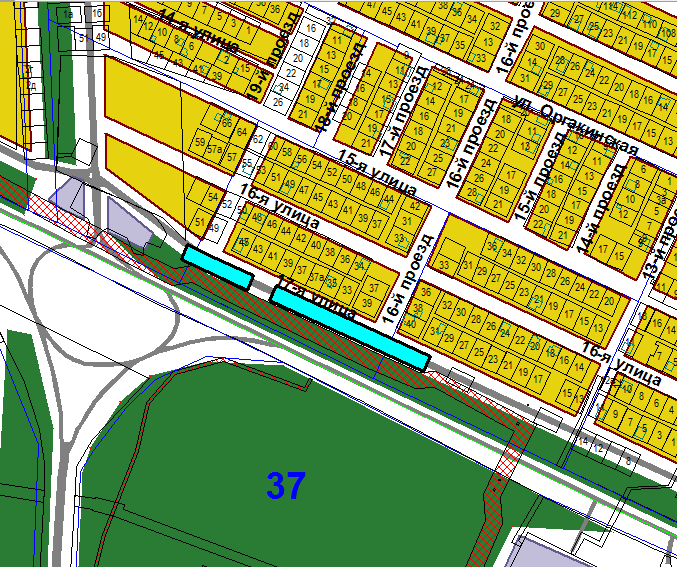 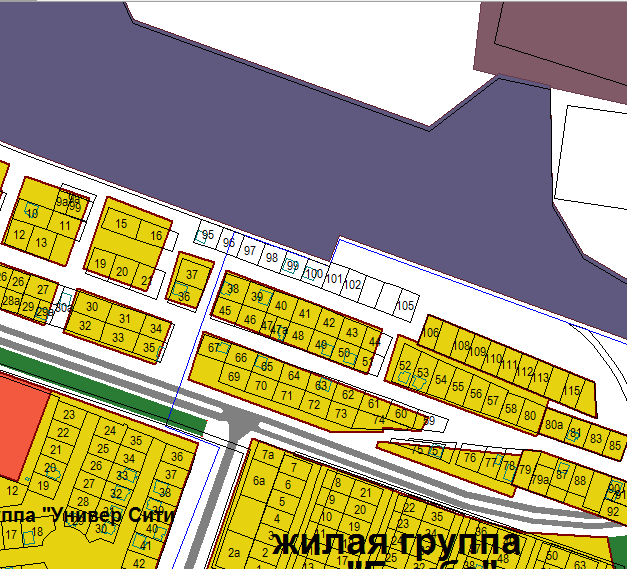 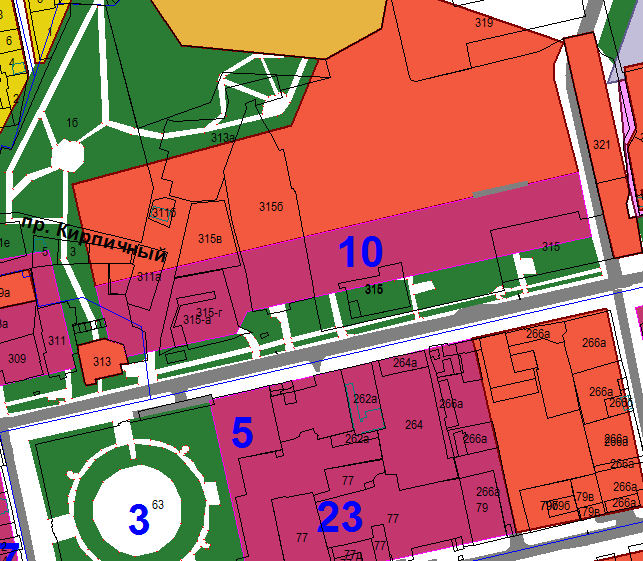 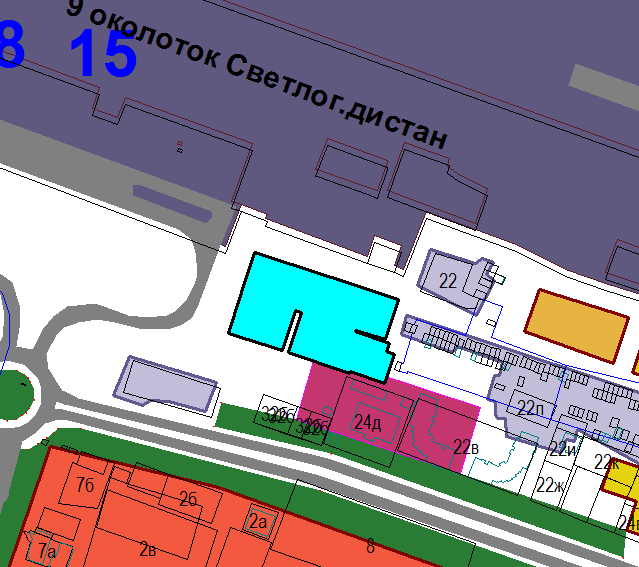 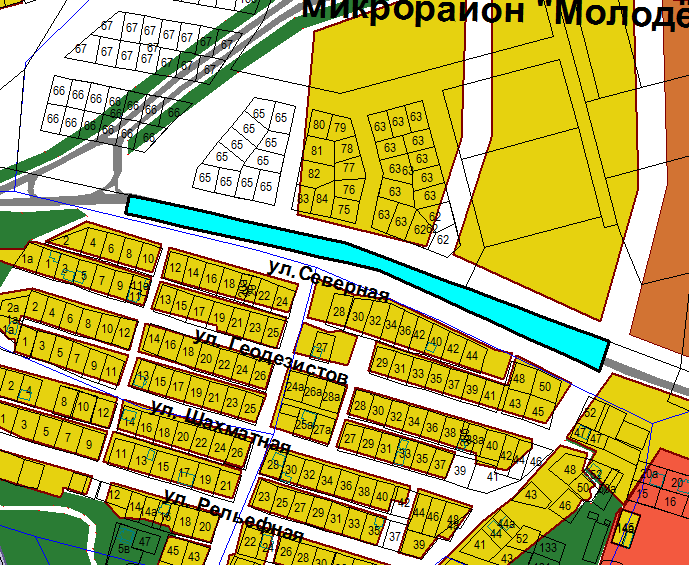 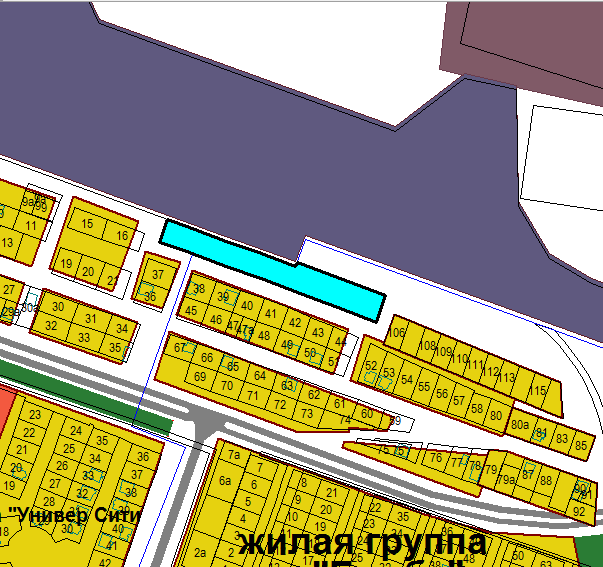 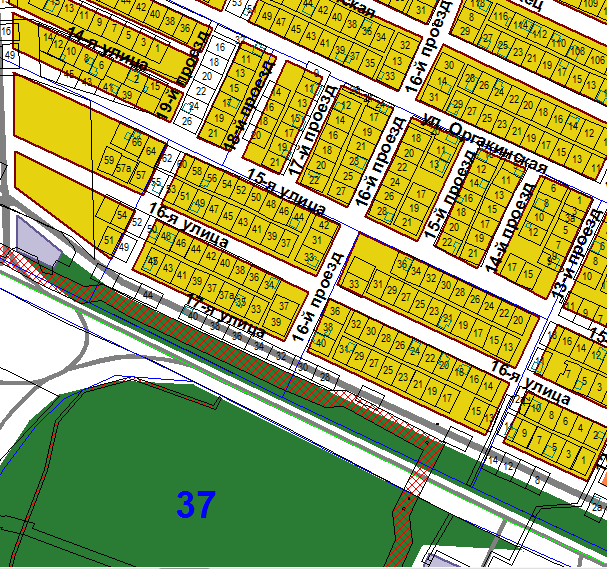 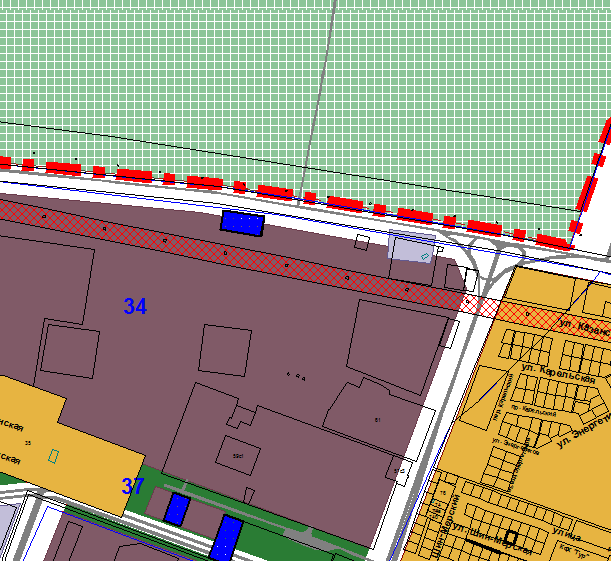 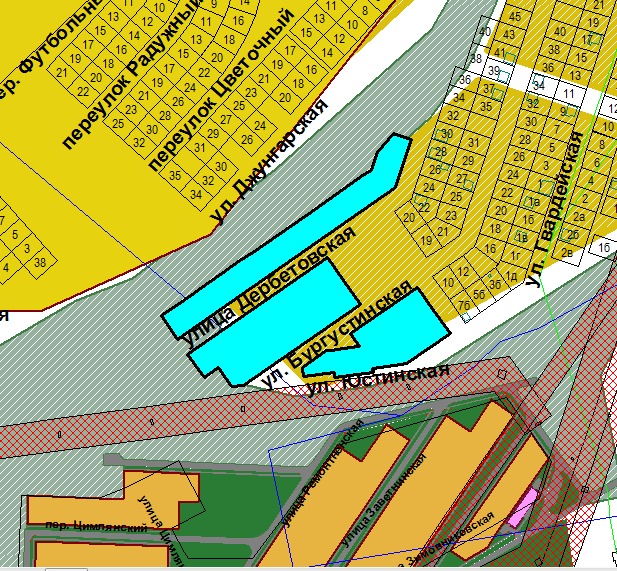 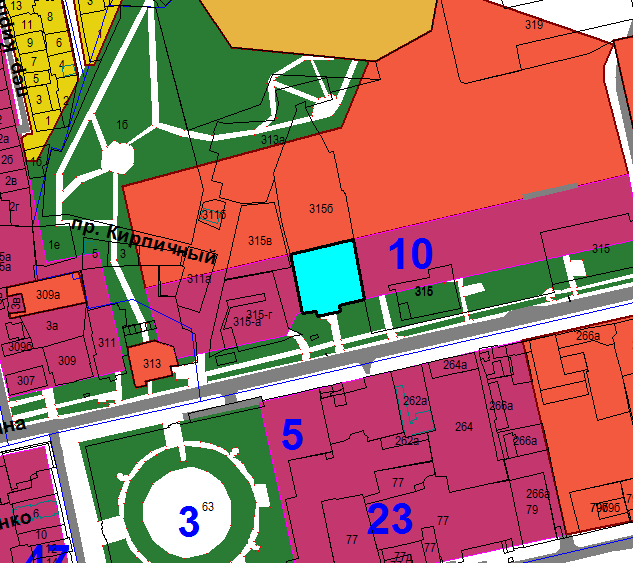 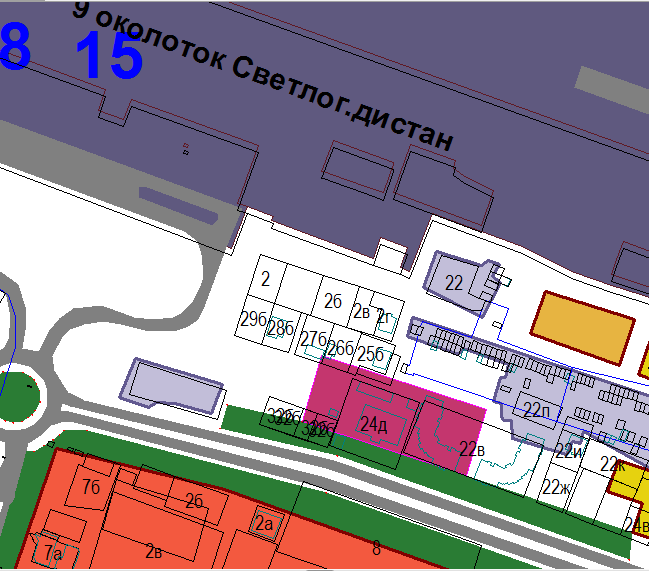 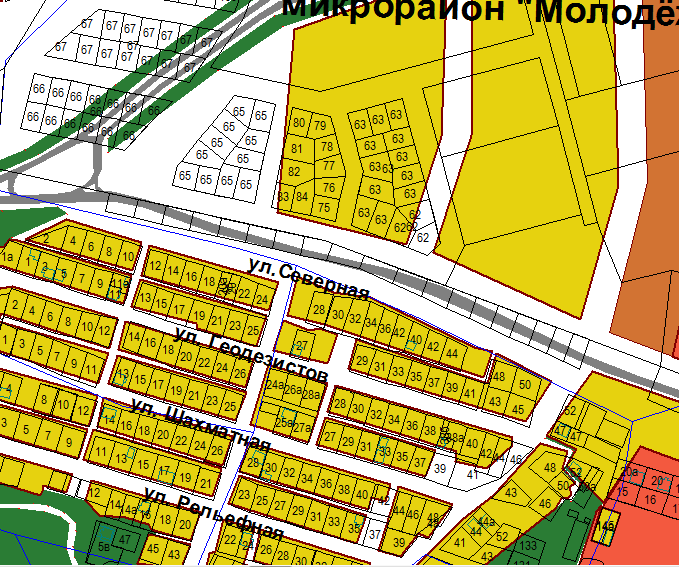 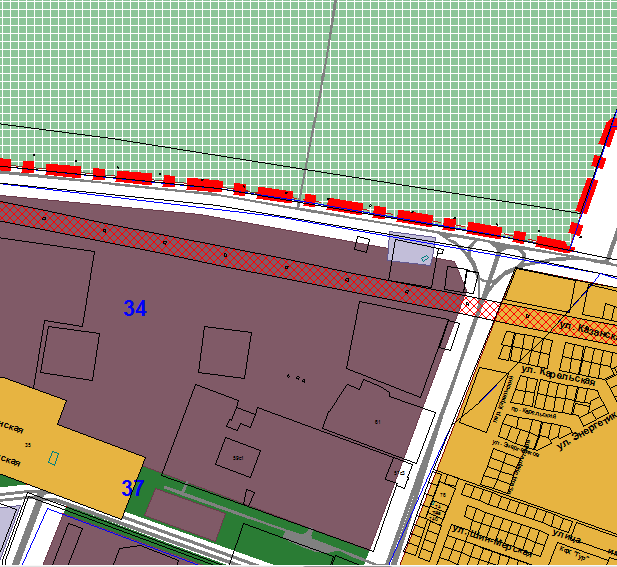 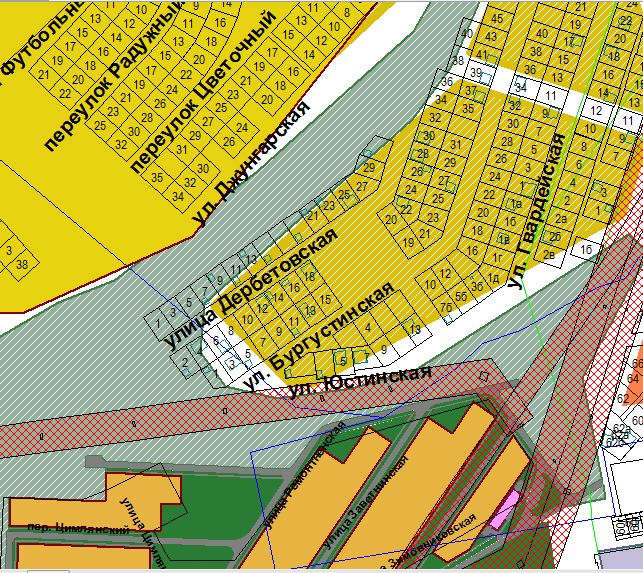 